REPUBLIC OF SOUTH AFRICA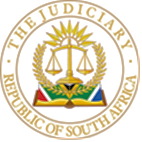 IN THE HIGH COURT OF SOUTH AFRICAGAUTENG DIVISION, PRETORIACASE NO: 38204/2022In the matter between:Edward Eduman Milne				1st ApplicantPaul Heslop				2nd ApplicantAdriaan Combrinck				3rd ApplicantChristopher Riley				4th ApplicantAndJose Luis Rodrigues Babtista N.O.				1st RespondenyJaco van Rooyen N.O.				2nd RespondentJorge Mendoca Velosa N.O.(Of the Best Trust Company (JHB) (Pty) Ltd)				3rd RespondentIn re:Jose Luis Rodrigues Babtista N.O.				1st ApplicantJaco van Rooyen N.O.				2nd ApplicantJorge Mendoca Velosa N.O.(Of the Best Trust Company (JHB) (Pty) Ltd)				3rd ApplicantandQuickstep 684 (Pty) Ltd				1st RespondentEdward Eduman Milne				2nd RespondentPaul Heslop				3rd RespondentAdriaan Combrinck				4th RespondentChristopher Riley				5th RespondentGillian Claire Milne				6th RespondentSarah Heslop				7th RespondentWellness Property Company (Pty) Ltd				8th RespondentRecem Trust				9th RespondentJ Calitz				10th RespondentPeter Errol Bouwer				11th RespondentJ Ginder				12th RespondentMartie Kuhn N.O.				13th RespondentProplan Holding				14th RespondentMartin Van Achterbergh				15th RespondentEric Truebody				16th RespondentNorman Nicholson				17th RespondentRenee Hawkridge				18th RespondentEnvironmental Management CC				19th RespondentMisty Lake Trade and Investment 69				20th Respondent40/50 Investments CC				21st RespondentCharmaine Phillip				22nd RespondentLynn Hardy				23rd RespondentDion Barnard Holding				24th RespondentJacobus Phillipus de Villiers				25th RespondentArgontoula Pleaner Holding				26th RespondentWillem Christoffel Van Wijk N.O. and				27th RespondentPetronella Jacoba van Wijk N.O.				Robjohn CC				28th RespondentRainer Schuerger				29th RespondentJimoto Bushvel Investments				30th RespondentWillem du Preez				31st  RespondentJackie Howard				32ndRespondentHillary Oats				33rd  RespondentNich Rosenberg				34th RespondentMargaret Ann Callen and E Callen				35th RespondentPamela Ann Bouwer				36th RespondentBruno de Castro				37th RespondentToney Vey Family Trust				38th  RespondentIstermar Game Farm CC				39th RespondentIan Lawrence Peach N.O.				40th RespondentIvan James Roodt N.O.				41stRespondentJonathan Peach				42nd RespondentAnna-Mare Peacj N.O.				43th RespondentJVH Krȕger N.O.				44th RespondentIvan James Emmett N.O.				45th RespondentCombrinck Incorporated				46th RespondentJUDGMENTVan der Schyff J Introduction[1]	This is an application for leave to appeal against the whole judgment and order dated 2 May 2024 in the abovementioned matter. The second to fifth respondents in the main application are the applicants in this application for leave to appeal. Three main grounds of appeal are raised:i.	The first ground of appeal is that I erred in finding that short notice of the shareholders' meeting was fatal to the validity of the shareholders’ meeting and that the principle laid down in Van Zyl  v Nuco Chrome Bophuthatswana (Pty) Ltd and Others and not the principle laid down in Millar v Natmed Defence (Pty) Ltd applies and that Millar v Natmed is wrong insofar as it allows for the condonation of short notice of shareholders’ meetings outside the parameters of section 62(2A) of the Companies Act 71 of 2008 (the 2008 Companies Act);ii.	The second ground of appeal is that I erred in finding that the papers were effectively served on all interested and affected parties;iii.	The third ground of appeal is that I erred in finding that neither Recem Trust nor Portion 7 Alsef (Pty) Ltd qualified as shareholders as defined in the Companies Act. The applicants in this application for leave to appeal contend that I should have found that if regard is had to the extended meaning of section 57(1) of the 2008 Companies Act, Recem Trust or Portion 7 Alsef (Pty) Ltd qualified as a shareholder.[2]	A written judgment was handed down containing the reasons for the order granted on 2 May 2024. There is no need to revisit these reasons. Having considered the grounds of appeal raised, I am not of the view that the appeal would have a reasonable prospect of success. As a general proposition, I agree with the applicants in this application that it is important and necessary that the extended meaning of the term shareholder, as provided for in section 57(1) of the 2008 Companies Act, be interpreted and traversed by the Supreme Court of Appeal. In this case, however, the undisputed factual finding that Mr. Riley signed the impugned notice as the representative of Istemar Game Farm CC and not in his capacity as trustee of Recem Trust renders the extended definition of the term shareholder as contained in section 57(1)  an interesting academic issue only.[3]	A court is not concerned with what a party ‘would have’ or ‘could have’ done, but with what the court finds, on a proper evaluation of the facts placed before the court, a party did, in fact, do.[4]	In casu, it is important to have regard to the fact that natural persons and juristic persons represent two distinct categories of legal subjects. The differentiation between natural and juristic persons is not a mere legal technicality. It is vital to protect the distinction between the two categories of legal subjects. Company Law is complicated, and natural persons who venture into the legal labyrinth comprising the legal principles governing Company Law in order to draw the benefits it brings, must be aware of the risks it poses. On the facts, Mr. Riley could, in theory, probably have represented Recem Trust when he signed the notice calling for the shareholders’ meeting, the question is whether he did, in fact, represent Recem Trust. He states in the answering affidavit:‘Accordingly, the notice convening the shareholders meeting of 24 May 2022, [w]as signed by me in my representative capacity of Istemar, the only shareholders I represented, alternatively, accepting the applicants (sic) contention that Recem share sale agreement with Alsef is void, then the shares vested with Recem and as such I appended my signature to reflect that I was also acting on behalf of Recem.’[5]	Mr. Riley did not provide the court with any proof that he was, in fact, representing Recem Trust. He did not attach a resolution from Recem Trust authorising him to call the meeting on the Trust’s behalf. It cannot be found that he acted on behalf of TRecem trust when he signed the impugned notice.[6]	Portion 7 Alsef (Pty) Ltd does not meet the requirements for being regarded as a shareholder in terms of the Act.Costs[7]	The respondents in this application sought a costs order that includes the costs of senior counsel. The Rules Board for Courts of Law recently issued amendments to the Uniform Rules of Court which took effect on 12 April 2024. One of the material amendments relates to Rule 67A. The rule, among others, provides that a bill of costs submitted for taxation shall be for advocates in accordance with the tariff in rule 69. I sought supplementary heads of argument from the parties dealing with the costs issue. I considered the supplementary heads filed, the complexity and significance of the matter.ORDERIn the result, the following order is granted:1.	The application is dismissed with costs, counsel’s fees to be recovered in accordance with the maximum tariff provided for in as provided for in Scale B to Rule 69.____________________________E van der SchyffJudge of the High CourtDelivered: This judgement is handed down electronically by uploading it to the electronic file of this matter on CaseLines. As a courtesy gesture, it will be emailed to the parties/their legal representatives. For the applicants in the applicationFor leave to appeal:		Adv. L. Morris SC 		Instructed by:		Frese Gurovich AttorneysFor the respondents in the application for leave to appeal:		Adv. ARG Mundell SCInstructed by:		AC Schmidt Inc.	Date of the hearing:		20 May 2024				Date of judgment:		27 May 2024